הערכת תוצרי תלמידים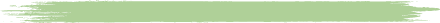 לצורך הערכת תוצרי התלמידים ומיון התשובות שלהם ניתן להיעזר בטבלה הבאה: שם התלמיד/הכל התשובות נכונותשגו בכתיב מתמטי של נתונים ו/או מסקנותשגו בניסוח במילים של טענה גיאומטריתהערותסך הכול